MĚSTSKÁ ČÁST PRAHA 19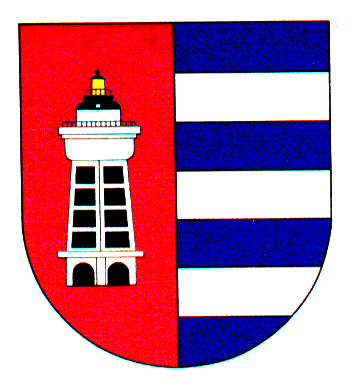 Starosta městské části Semilská 43/1, Praha 9 – Kbely, 197 00Tel.: 284 08 08 81,  fax.: 284 08 08 15   e-mail: info@kbely.mepnet.czID:  ji9buvp										V Praze dne: 21.6.2024OBJEDNÁVKA č. 162/611/2024/OTDle Vaší nabídky ze dne 29.5.2024 objednáváme implementaci a konfiguraci modulů Dopis online a Hybridní pošta v aplikaci e-spis (produkční prostředí) od ICZ a.s. za Vámi nabízenou cenu 446.000,00 Kč bez DPH, 539.660,00 Kč včetně DPH.Objednávka byla schválena na 63. mimořádném zasedání Rady MČ Praha 19 dne 18.6.2024 usnesením č. 709/24/OT/místostar. Ing. PetráňOvěřeníkontaktní údaje na odpovědné osoby informatik, +420 733 696 019, +420 284 080 852, Jan.Kuritka@kbely.mepnet.cz , informatik, +420 775 590 153, +420 284 080 852, Tomas.Bursik@kbely.mepnet.czpodpis 									razítko společnosti21.6.2024Pavel Žďárskýstarosta MČ Praha 19Fakturační údaje objednavateleMěstské části Praha 19Semilská 43, 19700, Praha 9 – KbelyIČO 00231304, DIČ CZ00231304Fakturační údaje dodavateleTOTAL SERVICE a.s.U Uranie 954/18, Holešovice, 170 00 Praha 7 IČ: 256 18 067 DIČ: CZ25618067